Progettazione di Dipartimento di AreaA.S. 2023/2024SCHEMA DI UNITÀ DI APPRENDIMENTOF.to Docenti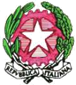 Istituto Comprensivo “NINO CORTESE”Sede Centrale via B. Croce 38 - 80026 CASORIA (NA) Tel/Fax 081 7590420C.F.: 93056830636 – Cod. Mecc.: NAIC8EN005E-Mail: naic8en005@istruzione.it; naic8en005@pec.istruzione.it;www.icninocortese.edu.it 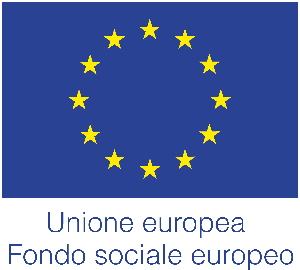 AreaSCUOLA PRIMARIALinguistica, storico-geografico-antropologicaMatematica, scientifica e tecnologicaArtistica, motoria e musicaleSCUOLA SECONDARIA DI PRIMO GRADOMaterie Letterarie e Religione CattolicaLingue Straniere Tecnologia e Matematica Arte e Immagine, Musica, Scienze motorie e sportive Progetti curricolari comuni Progetti curricolari comuni Denominazione progettoPriorità cui si riferisceTraguardo di risultatoObiettivo di processoIstituto Comprensivo “NINO CORTESE”Sede Centrale via B. Croce 38 - 80026 CASORIA (NA) Tel/Fax 081 7590420C.F.: 93056830636 – Cod. Mecc.: NAIC8EN005E-Mail: naic8en005@istruzione.it; naic8en005@pec.istruzione.it;www.icninocortese.edu.it TitoloL’UdA deve essere agganciata ad un bisogno – problema – compito sfidante per la vita; non bisogna perciò indicare un argomento, ma dei temi generativi di carattere piuttosto ampio, all’interno dei quali i singoli apprendimenti possono diventare significativi per l’alunno stesso.L’UdA deve essere agganciata ad un bisogno – problema – compito sfidante per la vita; non bisogna perciò indicare un argomento, ma dei temi generativi di carattere piuttosto ampio, all’interno dei quali i singoli apprendimenti possono diventare significativi per l’alunno stesso.L’UdA deve essere agganciata ad un bisogno – problema – compito sfidante per la vita; non bisogna perciò indicare un argomento, ma dei temi generativi di carattere piuttosto ampio, all’interno dei quali i singoli apprendimenti possono diventare significativi per l’alunno stesso.DestinatariIndicare la classe o le classi coinvolte. Indicare la classe o le classi coinvolte. Indicare la classe o le classi coinvolte. Discipline coinvolteIndicare le discipline coinvolte nel progetto. Indicare le discipline coinvolte nel progetto. Indicare le discipline coinvolte nel progetto. Compito / prodotti finaliDescrivere  il risultato finale prodotto dall'UDA: che cosa si farà, approfondirà, studierà e che cosa si elaborerà concretamente(Ad es. produzione di una presentazione powerpoint, dispensa, video, esposizione,  realizzazione di una brochure in lingua italiana ed in lingua inglese etc..)Descrivere  il risultato finale prodotto dall'UDA: che cosa si farà, approfondirà, studierà e che cosa si elaborerà concretamente(Ad es. produzione di una presentazione powerpoint, dispensa, video, esposizione,  realizzazione di una brochure in lingua italiana ed in lingua inglese etc..)Descrivere  il risultato finale prodotto dall'UDA: che cosa si farà, approfondirà, studierà e che cosa si elaborerà concretamente(Ad es. produzione di una presentazione powerpoint, dispensa, video, esposizione,  realizzazione di una brochure in lingua italiana ed in lingua inglese etc..)Traguardi delle competenzeFare riferimento a:Indicazioni nazionali per il curricolo […] del primo ciclo d’istruzione, Settembre 2012; (in particolare ai “Traguardi per lo sviluppo delle competenze al termine della scuola secondaria dio primo grado”) Indicazioni Nazionali e Nuovi Scenari, 2018;Raccomandazione del Consiglio relativa alle competenze chiave per l'apprendimento permanente (testi del 2006  del 22 maggio 2018);Fare riferimento a:Indicazioni nazionali per il curricolo […] del primo ciclo d’istruzione, Settembre 2012; (in particolare ai “Traguardi per lo sviluppo delle competenze al termine della scuola secondaria dio primo grado”) Indicazioni Nazionali e Nuovi Scenari, 2018;Raccomandazione del Consiglio relativa alle competenze chiave per l'apprendimento permanente (testi del 2006  del 22 maggio 2018);Fare riferimento a:Indicazioni nazionali per il curricolo […] del primo ciclo d’istruzione, Settembre 2012; (in particolare ai “Traguardi per lo sviluppo delle competenze al termine della scuola secondaria dio primo grado”) Indicazioni Nazionali e Nuovi Scenari, 2018;Raccomandazione del Consiglio relativa alle competenze chiave per l'apprendimento permanente (testi del 2006  del 22 maggio 2018);Obiettivi di apprendimentoDa declinarsi in conoscenze e abilità: fare riferimento agli “Obiettivi di apprendimento al termine della scuola secondaria di primo grado” riportate nelle Indicazioni nazionali per il curricolo […] del primo ciclo d’istruzione, settembre 2012.Da declinarsi in conoscenze e abilità: fare riferimento agli “Obiettivi di apprendimento al termine della scuola secondaria di primo grado” riportate nelle Indicazioni nazionali per il curricolo […] del primo ciclo d’istruzione, settembre 2012.Da declinarsi in conoscenze e abilità: fare riferimento agli “Obiettivi di apprendimento al termine della scuola secondaria di primo grado” riportate nelle Indicazioni nazionali per il curricolo […] del primo ciclo d’istruzione, settembre 2012.Obiettivi di apprendimentoDisciplinaCONOSCENZE:………………….;………………….;………………….;ABILITÀ…………………….;…………………….;…………………….;Obiettivi di apprendimentoDisciplinaCONOSCENZE:………………….;………………….;………………….;ABILITÀ…………………….;…………………….;…………………….;PeriodoIndicare  il  periodo dell’anno e i tempi necessari alla realizzazione in oreIndicare  il  periodo dell’anno e i tempi necessari alla realizzazione in oreIndicare  il  periodo dell’anno e i tempi necessari alla realizzazione in oreSequenza in fasi/attivitàDescrivere le diverse fasi di realizzazione dell’UDA:I FASE: …………………………………………………………………………………….II FASE: ……………………………………………………………………………………III  FASE:…………..…………………………………………………………………….Etc.Descrivere le diverse fasi di realizzazione dell’UDA:I FASE: …………………………………………………………………………………….II FASE: ……………………………………………………………………………………III  FASE:…………..…………………………………………………………………….Etc.Descrivere le diverse fasi di realizzazione dell’UDA:I FASE: …………………………………………………………………………………….II FASE: ……………………………………………………………………………………III  FASE:…………..…………………………………………………………………….Etc.Metodologia e strumentiElenco delle diverse metodologie utilizzate (ad es. Attività laboratoriale,Visita museale, Lezione frontale e partecipata, Lavoro di gruppo, Lavoro individuale, Attività di laboratorio, Ricerca in internet etc.)Elenco degli strumenti necessari alla realizzazione: (ad es. manuali di testo, materiale fornito dal docente, dizionari, riviste e quotidiani, software e hardware, etc..)Elenco delle diverse metodologie utilizzate (ad es. Attività laboratoriale,Visita museale, Lezione frontale e partecipata, Lavoro di gruppo, Lavoro individuale, Attività di laboratorio, Ricerca in internet etc.)Elenco degli strumenti necessari alla realizzazione: (ad es. manuali di testo, materiale fornito dal docente, dizionari, riviste e quotidiani, software e hardware, etc..)Elenco delle diverse metodologie utilizzate (ad es. Attività laboratoriale,Visita museale, Lezione frontale e partecipata, Lavoro di gruppo, Lavoro individuale, Attività di laboratorio, Ricerca in internet etc.)Elenco degli strumenti necessari alla realizzazione: (ad es. manuali di testo, materiale fornito dal docente, dizionari, riviste e quotidiani, software e hardware, etc..)Risorse umane interne / esterneIndicare le risorse interne ed esterne coinvolte nell'attività sia come parte attiva che funzionale al progetto.Indicare le risorse interne ed esterne coinvolte nell'attività sia come parte attiva che funzionale al progetto.Indicare le risorse interne ed esterne coinvolte nell'attività sia come parte attiva che funzionale al progetto.Criteri  e modalità di valutazioneLa valutazione deve precedere, accompagnare e seguire il percorso progettuale, perciò indicare le modalità di valutazione del prodotto con verifiche intermedie e finali che devono essere coerenti con gli obiettivi e i traguardi previsti.Sarebbe opportuno somministrare anche  un'autovalutazione mediante la compilazione di un modello predisposto dalle funzioni strumentali, utile anche ai fini della valutazione delle competenze per capire come l’alunno abbia impiegato, utilizzato e messo in relazione le conoscenze e le abilità in relazione al compito che gli è stato affidato. Per questo è importante fare riferimento alle “Linee guida per la certificazione delle competenze nel primo ciclo di istruzione”, 2017.La valutazione deve precedere, accompagnare e seguire il percorso progettuale, perciò indicare le modalità di valutazione del prodotto con verifiche intermedie e finali che devono essere coerenti con gli obiettivi e i traguardi previsti.Sarebbe opportuno somministrare anche  un'autovalutazione mediante la compilazione di un modello predisposto dalle funzioni strumentali, utile anche ai fini della valutazione delle competenze per capire come l’alunno abbia impiegato, utilizzato e messo in relazione le conoscenze e le abilità in relazione al compito che gli è stato affidato. Per questo è importante fare riferimento alle “Linee guida per la certificazione delle competenze nel primo ciclo di istruzione”, 2017.La valutazione deve precedere, accompagnare e seguire il percorso progettuale, perciò indicare le modalità di valutazione del prodotto con verifiche intermedie e finali che devono essere coerenti con gli obiettivi e i traguardi previsti.Sarebbe opportuno somministrare anche  un'autovalutazione mediante la compilazione di un modello predisposto dalle funzioni strumentali, utile anche ai fini della valutazione delle competenze per capire come l’alunno abbia impiegato, utilizzato e messo in relazione le conoscenze e le abilità in relazione al compito che gli è stato affidato. Per questo è importante fare riferimento alle “Linee guida per la certificazione delle competenze nel primo ciclo di istruzione”, 2017.SocializzazionePrevedere momenti di socializzazione del prodotto  in momenti particolari dell’anno scolastico, attraverso attività comuni e pubbliche. Prevedere momenti di socializzazione del prodotto  in momenti particolari dell’anno scolastico, attraverso attività comuni e pubbliche. Prevedere momenti di socializzazione del prodotto  in momenti particolari dell’anno scolastico, attraverso attività comuni e pubbliche. 